Конспект занятия  "Путешествие в страну сказок"                / подготовительная  группа/Цель. Доставить детям удовольствие от встречи со сказкой. Задачи:1. Закреплять знания детей по теме «Сказка в живописи».  2. Развивать навыки восприятия образного языка живописи. 3. Развивать наблюдательность, способствовать внимательному рассмотрению изображения и видению сюжета.4. Закреплять двигательные навыки, совершенствовать координацию движений. 5. Закреплять умение подбирать слова с заданным звуком в рамках лексической темы с опорой на наглядность и без нее. 6. Закреплять умение составлять слова из слогов. 7. Развивать умения определять эмоциональное состояние по внешним признакам и передавать его, устанавливать причинно следственные связи. 8. Продолжать воспитывать основы музыкальной культуры, обогащать музыкально — слуховой опыт детей в процессе усвоения современной музыки, учить детей эмоционально откликаться на понравившиеся музыкальные произведения, совершенствовать исполнительские музыкально — ритмические навыки детей.Зрительный ряд:1. В. Васнецов. Спящая царевна. 2. И. Билибин. Баба Яга. Предварительная работа:Знакомство детей с русским литературным фольклором — сказками, пословицами, считалками, беседы об их содержании, о смысле, о героях, рассматривание иллюстраций в книжках, знакомство с именами художников— иллюстраторов, закрепление материала в игровой и изобразительной деятельности. Оборудование: интерактивная доска;  светящаяся палочка;    надувные гири;кегли; карточки со слогами;       костюмы героев,      фонограмма песни «Баба-Яга» вокально-инструментальной группы «На-На» Специалисты: воспитатели, руководитель по музейной педагогике, логопед, психолог, руководитель по физ.воспитанию, музыкальный руководитель.  Место проведения: музыкальный зал детского сада.Воспитатель: - Ребята вы любите сказки?  Какие сказки вы знаете?/ответы детей/А какие стихи вы знаете о сказках?Дети:   Много в мире разных стран,             И народов много...              Из пустыни в океан             Нас ведет дорогаТут закат, а там рассвет Мир меняет краски... 
Но повсюду места нет, 
Где б ни жили сказки.В сказках столько доброты 
Мудрости и ласки, 
Что, конечно, я и ты -
Тоже любим сказки.       После стужи  - там тепло, 
       После мрака - ясно, 
       Там  хорошим - хорошо, * *   В мире много сказок  грустных и смешных,И прожить на свете нам нельзя без нихЛампа  Аладдина,  в сказку нас веди,Башмачок хрустальный, помоги в пути!Мальчик  Чиполлино,  мишка  Винни-Пух-Каждый нам в дороге настоящий друг.Пусть герои сказок дарят нам тепло,Пусть добро на веки побеждает зло.  Муз. рук.  Дети исполняют танец  под песню «Сказка», музыка  Е. Зарицкой  Воспитатель:  - А за что вы любите сказки?  /Интересный сюжет,    события, герои, хорошо  заканчиваются, добро всегда побеждает зло и т.д. /            - Каких вы знаете сказочных героев?  - Все ли герои сказок хорошие (положительные)? - Каких вы знаете положительных и отрицательных героев сказок?  - А где живет сказка?       /В книгах, мультфильмах, художественных фильмах, в  театре…/-Кто такой художник-иллюстратор? /Рисует картинки для книг/Каких художников-иллюстраторов вы знаете? /Билибин…/ - А еще где живет сказка?  / В картине/ - У какого художника сказочные герои на картинах как живые?    / У Виктора  Васнецова/2 часть. Просмотр слайдов /руководитель по музейной педагогике/. В. Васнецов «Спящая царевна».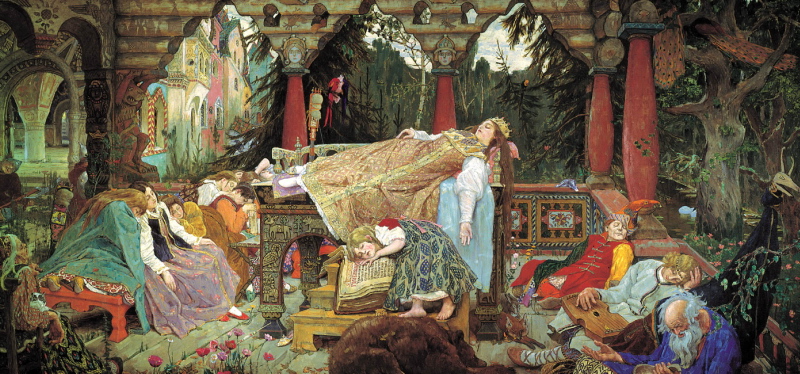 -Что вы видите? / Загадочная, необычная картина./ - Куда мы попали, в какую сказку? - Кто написал сказку.  / Французский писатель Ш. Перро/ - Что же сделал художник?  / Перенес действие к нам, в Россию/  - Как одета царевна?  / В русскую одежду./  - А это кто? / Подружки. /    - Как  они одеты?  /В русскую одежду. / -  Кого вы еще видите на картине?   / Скоморохи — в России  люди такие были, развлекали народ на праздниках, на  ярмарках./- А это кто?    /Медведь, тоже русская забава./ А  терем — то какой!  Расписной, на Руси такие строили.                 Художник тщательно прописал все детали: и терем, и людей, и одежду— 
костюмы русские, и зверей, даже резьбу на ложе царевны. -Что происходит на картине?   /Все спят, зачарованное спящее царство. Все застыло. Волшебный сон сковал все царство. Царевна, слуги, медведь, птицы, лиса, деревья,   - все спит./                 -Почему  все погрузились в сон, что случилось?   / Царевна уколола палец 
веретеном и сбылось давнее проклятие - все царство сразу же заснуло./ Все заснули там, где они  находились, за тем делом, которым они занимались. - Что девочка делала?   /Читала таинственную книгу — легендарное повествование  о прошлом и будущем./ - Прислушайтесь, что слышите?  / Тишину./ - Давно спят?  /Давно, лес вырос, маки, трава между половицами выросла. /- Сон спокойный или тревожный'?   Спокойный, улыбаются, спины плавно 
опущены, у царевны рука вытянулась нам на встречу, как будто ждет чего — то. 
- Почему так спокойно спят? Их кто - то охраняет?   / Лес прячет от дурного глаза,  чудища деревянные не спят, охраняют,  колонны,  как солдаты на посту. /- Как сказка закончится?  Что же ожидает царевну?  Кто разрушит злые чары, 
чтобы царство вновь наполнилось пением птиц, звуками голосов и музыкой? 
- А как художнику удалось это показать, что ему помогло?   /Цвет, краски яркие,  радостные, нарядные. Сколько цвета! Цвет создает ощущение и сказки и  праздника и нарядности.  / - Какое настроение вызывает эта картина? / Тишина, загадка, тайна... /Кто же такую сказку написал?  /Виктор Васнецов/И. Билибин.  «Баба Яга» Иллюстрация к сказке «Василиса Прекрасная»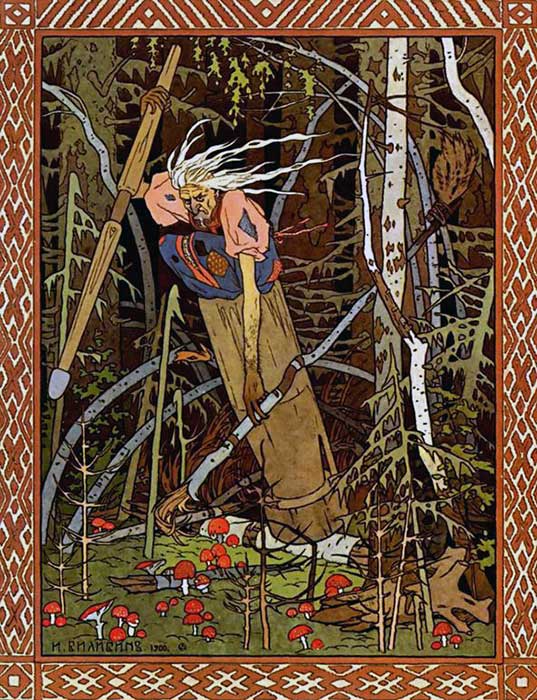 Кого видим?   Действительно Баба — Яга. Какая она?    /Злая, лицо злое, глаза злые, нос крючковатый, губы поджаты, 
волосы растрепанные.Старая.  Древняя./Как это видно?   /Лицо сморщенное, волосы седые./ Что это на сарафане? /Заплатки. Такая  старая, что даже сарафан прохудился./ 
Руки на что похожи?  / На ветки. /Что она делает?   /Летит, волосы развеваются, ступа наклонена. /На чем летит?  / В ступе. /Что в руках'?   /Пестик и помело. /Зачем?  /Пестиком ступу погоняет, метлой след заметает./ Да не просто летит, посмотрите, какой у нее взгляд, какое лицо. Злое, недовольное.Кого — то ищет, высматривает. Куда смотрит? Пестик и помело образуют стрелу которая указывает на кого — то. Собралась вся, как снаряд, сейчас высмотрит, найдет, выпрямится и схватит. 
Кого может схватить?  /Иванушку... /Где летит?    /По лесу. /Какой лес?  / Дремучий,  глухой, чаща непролазная, высокий, густой, дикий, 
непроходимый, темный, грозный, зловещий, мрачный,  неприветливый, 
тревожный, угрюмый. /Как удалось художнику показать такой лес, что ему помогло?  /Цвета темные. /
Линии создают образ глуши, неразбериха, беспорядок, нагромождение линий,  поваленные деревья. Царство Бабы — Яги она как паучиха оплетает все вокруг. 
Ритм  здесь есть? Какой- строгий, четкий?  /Беспорядочный./ Что растет в этом лесу?   /Грибы — мухоморы. /Красивые?  / Красивые, хоть и ядовитые. /Красиво смотрятся красные шляпки на зеленой траве? Вот видите, как художник рассказывает нам сказку, по — своему, использует 
живописный язык  цвета, ритма и линий. Настроение  какое вызывает эта картина?   /Тревогу/ А  нарисовано красиво? / Да./3 часть. «Путешествие в страну сказок».В темноте загорается «волшебная палочка», звучит музыка. Воспитатель. - Ребята, посмотрите, что у меня есть. Эту волшебную палочку оставила фея, чтобы вы могли отправиться  в путешествие в Страну Сказок. Вы должны вернуть ей эту палочку. «  Раз, два, три, наш ковер, лети!» (Звучит музыка)./Ковер приземлился в  «Стране сказок»/ Руководитель по физ. воспитанию в образе  богатыря встречает детей: - Здравствуйте, ребята. Вы прилетели в волшебную Страну Сказок. А здесь, чтобы победить Зло нужны:  доброе сердце, ясная голова и богатырская сила.  Давайте докажем, что мы с вами ловкие, быстрые, сильные. Проводится силовая эстафета   с  бутафорскими  гирями для мальчиков и эстафета  с кеглями на быстроту и ловкость со всеми детьми.Волшебная палочка снова загорается: «Ребята, она зовет вас дальше в путь»Встреча с  Олле Лукойя  /логопед/Просит детей доказать, что они не только сильные и ловкие, но и обучены грамоте. 1.Назовите сказочных героев  в  имени  которых есть  звук«Ш». На доске изображения  героев из сказок. Назвать только  со звуком «ш»./Красная Шапочка,  Машенька, мышка-норушка, Дедушка Мороз, зайчишка-трусишка, Лягушка-квакушка …./2. Сложите названия сказок из слогов («Золушка», «Морозко», «Колобок», «Теремок»). Дети  подгруппами, собирают карточки, на которых написаны слоги, в слова ( МО,  РОЗ,  КО…)Олле  Лукойя хвалит детей. Волшебная палочка снова загорается и зовет детей  дальше в путь.Встреча с Феей  /психолог/Здравствуйте, ребята. Ой, это же моя волшебная палочка! Вы ее принесли мне? Спасибо. С такой волшебной палочкой легко путешествовать по сказочной стране. А еще она поможет нам превратиться в сказочных героев. Давайте, попробуем? Проводится игра «Превращения»: дети рассматривают на интерактивной доске изображения  сказочных героев, дают оценку их эмоциональному состоянию и передают его с помощью выразительной мимики и пантомимики (веселый Буратино, спокойный Доктор Айболит, испуганный Зайчик,  грустный Чебурашка, сердитый Волк, удивленная  Дюймовочка,   веселый Карлсон).Появляется Баба — Яга  /воспитатель/-Ах, кто это пожаловал ко мне в гости? Милости просим!   Говорит , что рада видеть их у себя в гостях. Просит не бояться ее.    Она бывает  иногда очень грустной потому, что взрослые часто пугают детей Бабой-Ягой и читают им сказки, где Баба — Яга всегда злая, сердитая, злобная, сварливая, колдунья, любит есть детей, крадет их, делает всякие пакости, вредит.- Но ведь я не всегда такая! Вы ребята умные и, я думаю, знаете сказки, где я помогаю героям, где я добрая бабушка Яга.  Назовите эти сказки.Дети вспоминают сказки и называют доброе дело, которое она сделала. /«Царевна-Лягушка»,  «Василиса Прекрасная»,  «Финист – Ясный Сокол»,  «Марья Моревна»,  «Поди туда – не знаю куда, принеси то – не знаю что», «Сказка о молодильных яблоках и живой воде».Баба — Яга благодарит детей и говорит, что она  очень  любит заглядывать в окна музыкального зала, где дети часто исполняют танец «Бабка — Ежка». Просит детей станцевать этот танец .Танец «Баба-Яга». /Под фонограмму  вокально-инструментальной группы «На – На».Баба-Яга  благодарит детей за то, что порадовали бабушку — старушку. Раздается голос: «Ваше время истекло. Пора возвращаться в детский сад!»Баба Яга отправляет детей на ковре самолете домой: «Раз, два, три, наш ковер,  лети! «   (Звучит музыка).Возвращение.В группе обсуждение занятия.